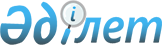 О внесении изменения в постановление Правительства Республики Казахстан от 24 января 2005 года N 49
					
			Утративший силу
			
			
		
					Постановление Правительства Республики Казахстан от 24 сентября 2007 года N 831. Утратило силу постановлением Правительства Республики Казахстан от 19 февраля 2008 года N 162.

       Сноска. Постановление Правительства Республики Казахстан от 24 сентября 2007 года N 831 утратило силу постановлением Правительства Республики Казахстан от 19 февраля 2008 года  N 162 .       Правительство Республики Казахстан  ПОСТАНОВЛЯЕТ : 

      1. Внести в  постановление  Правительства Республики Казахстан от 24 января 2005 года N 49 "О Программе по борьбе с опустыниванием в Республике Казахстан на 2005-2015 годы" следующее изменение: 

      в  Программе  по борьбе с опустыниванием в Республике Казахстан на 2005-2015 годы: 

      в разделе 8. "План мероприятий на 2005-2007 годы по реализации Программы по борьбе с опустыниванием в Республике Казахстан на 2005-2015 годы": 

      в подразделе 5. "Координация деятельности местных государственных органов, землепользователей, хозяйствующих субъектов и неправительственных организаций": 

      в графе 5, строки, порядковый номер 5.5, слова "февраль 2007 года" заменить словами "февраль 2008 года". 

      2. Настоящее постановление вводится в действие со дня подписания.        Премьер-Министр 

       Республики Казахстан 
					© 2012. РГП на ПХВ «Институт законодательства и правовой информации Республики Казахстан» Министерства юстиции Республики Казахстан
				